Name______________________________			Classification
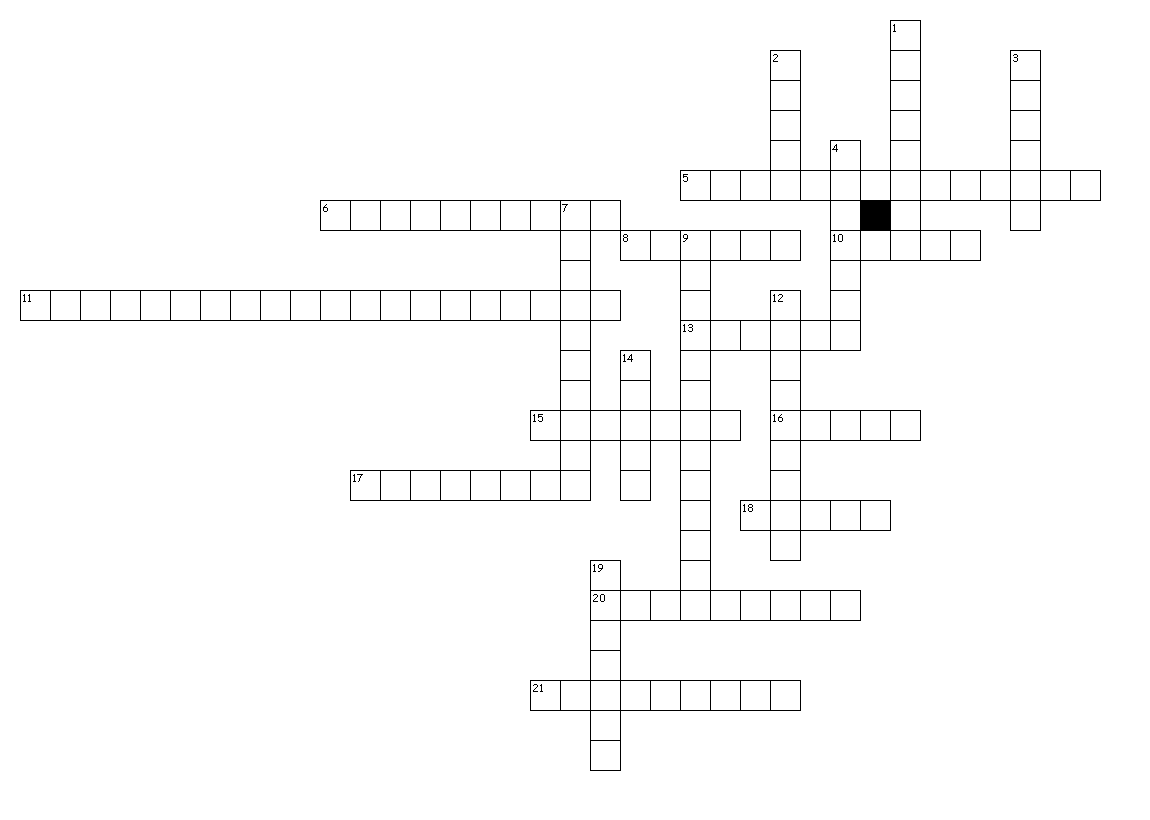 Across5. The grouping of objects or organisms6. Method of classifying organisms according to the order that they diverged from a common ancestor8. A taxon of similar genera10. A taxon of similar species11. The system which gives each species a scientific name13. A taxon of similar classes of animals15. Biological species concept says organisms of the same species must be able to produce ___ offspring16. A taxon of similar families17. Created a system for classifying and naming organisms18. A named group of organisms20. The evolutionary history of an organism21. The first person to classify organismsDown1. A group of similar classes of plants2. A taxon of similar orders3. The largest, broadest taxon4. A group of related phyla7. Inherited features that vary among species9. Structural characters12. Diagram that represents the proposed phylogeny of a species14. All scientific names are written in __.19. The most specific taxonCreated by Puzzlemaker at DiscoveryEducation.com 